Муниципальное бюджетное общеобразовательное учреждение«Кириковская средняя школа»РАБОЧАЯ ПРОГРАММАпо предмету «Литературное чтение» для учащихся 4 класса муниципального бюджетного общеобразовательного учреждения «Кириковская средняя школа»Составил: учитель первой квалификационной категории Иванова Татьяна Борисовна2020-2021 учебный годПояснительная записка.    Настоящая рабочая программа составлена на основании основнойобразовательной программы начального общего образования муниципальногобюджетного общеобразовательного учреждения «Кириковская средняя школа» № 71-од от 07.03.2019,учебного плана муниципального бюджетного общеобразовательного учреждения «Кириковская средняя  школа» (1-4 класс) на 2020-2021 учебный год, учебника Литературное чтение.4 класс. Учеб. для  общеобразовательных организаций в 2-х частях/ Л.Ф. Климанова, В.Г.Горецкий,– М.: «Просвещение» 2018, рекомендовано Министерством образования и науки РФ, положения о рабочей программе педагога  муниципального бюджетного общеобразовательного учреждения «Кириковская средняя  школа» реализующего предметы, курсы и дисциплины общего образования от 30 мая 2019 годаРабочая программа реализует следующие цели и задачи обучения:- формирование читательской компетентности младшего школьника, осознание себя как грамотного читателя, способность к использованию читательской деятельности как средства самообразования.Задачи:- развивать у детей способность полноценно воспринимать художественное произведение, сопереживать героям, эмоционально откликаться на прочитанное; учить детей чувствовать и понимать образный язык художественного произведения, выразительные средства, создающие художественный образ, развивать образное мышление учащихся;- формировать умение воссоздавать художественные образы литературного произведения, развивать творческое и воссоздающее воображение учащихся и особенно ассоциативное мышление;- развивать поэтический слух детей, накапливать эстетический опыт слушания произведений изящной словесности, воспитывать художественный вкус;- формировать потребность в постоянном чтении книги, развивать интерес к литературному творчеству, творчеству писателей, создателей произведений словесного искусства;- обогащать чувственный опыт ребенка, его реальные представления об окружающем мире и природе;- формировать эстетическое отношение ребенка к жизни, приобщая его к классике художественной литературы;- обеспечивать достаточно глубокое понимание содержания произведений различного уровня сложности;- расширять кругозор детей через чтение книг различных жанров, разнообразных по содержанию и тематике, обогащать нравственно-эстетический и познавательный опыт ребенка;- обеспечивать развитие речи школьников и активно формировать навык чтения и речевые умения;- работать с различными типами текстов;- создавать условия для формирования потребности в самостоятельном чтении художественных произведений, формировать «читательскую самостоятельность».Согласно программе, на изучение литературного чтения в 4 классе отводится 102 часа (34 учебные недели). Исходя из учебного плана Кириковской средней школы на изучение предмета «Литературное чтение» отведено 3 часа в неделю. Промежуточная аттестация проводится с 04.05.2021 по 21.05.2021 г. в форме проверки техники чтения.Планируемые результаты освоения предмета.Программа обеспечивает достижение выпускниками начальной школы следующих личностных, метапредметных и предметных результатов.Личностные результаты- с уважением относиться к традициям своей семьи, с любовью к тому месту, где родился (своей малой родине);- отзываться положительно о своей Родине, людях, её населяющих;- осознавать свою принадлежность к определённому народу (этносу); с уважением относиться к людям другой национальности;- проявлять интерес к чтению произведений устного народного творчества своего народа и народов других стран. Метапредметные результаты- овладение способностью принимать и сохранять цели и задачи учебной деятельности, поиска средств её осуществления;- освоение способами решения проблем творческого и поискового характера;- формирование умения планировать, контролировать и оценивать учебные действия в соответствии с поставленной задачей и условиями её реализации, определять наиболее эффективные способы достижения результата;- формирование умения понимать причины успеха/неуспеха учебной деятельности и способности конструктивно действовать даже в ситуациях неуспеха;- использование знаково-символических средств представления информации о книгах;- активное использование речевых средств для решения коммуникативных и познавательных задач;- использование различных способов поиска учебной информации в справочниках, словарях, энциклопедиях и интерпретации информации в соответствии с коммуникативными и познавательными задачами;- овладение навыками смыслового чтения текстов в соответствии с целями и задачами, осознанного построения речевого высказывания в соответствии с задачами коммуникации и составления текстов в устной и письменной формах;- овладение логическими действиями сравнения, анализа, синтеза, обобщения, классификации по родовидовым признакам, установления причинно-следственных связей, построения рассуждений;- готовность слушать собеседника и вести диалог, признавать различные точки зрения и право каждого иметь и излагать своё мнение и аргументировать свою точку зрения иоценку событий;- умение договариваться о распределении ролей в совместной деятельности, осуществлять взаимный контроль в совместной деятельности, общей цели и путей её достижения, осмысливать собственное поведение и поведение окружающих;- готовность конструктивно разрешать конфликты посредством учёта интересов сторон и сотрудничества.Предметные результаты- понимание литературы как явления национальной и мировой культуры, средства сохранения и передачи нравственных ценностей и традиций;- осознание значимости чтения для личного развития; формирование представлений о Родине и её людях, окружающем мире, культуре, первоначальных этических представлений, понятий о добре и зле, дружбе, честности; формирование потребности в систематическом чтении;- достижение необходимого для продолжения образования уровня читательской компетентности, общего речевого развития, т. е. овладение чтением вслух и про себя, элементарными приёмами анализа художественных, научно-познавательных и учебных текстов с использованием элементарных литературоведческих понятий;- использование разных видов чтения (изучающее (смысловое), выборочное, поисковое); умение осознанно воспринимать и оценивать содержание и специфику различных текстов, участвовать в их обсуждении, давать и обосновывать нравственную оценку поступков героев;- умение самостоятельно выбирать интересующую литературу, пользоваться справочными источниками для понимания и получения дополнительной информации, составляя самостоятельно краткую аннотацию;- умение использовать простейшие виды анализа различных текстов: устанавливать причинно-следственные связи и определять главную мысль произведения, делить текст на части, озаглавливать их, составлять простой план, находить средства выразительности, пересказывать произведение;- умение работать с разными видами текстов, находить характерные особенности научно-познавательных, учебных и художественных произведений. На практическом уровне овладеть некоторыми видами письменной речи (повествование — создание текста по аналогии, рассуждение — письменный ответ на вопрос, описание — характеристика героев). Умение написать отзыв на прочитанное произведение;- развитие художественно-творческих способностей, умение создавать собственный текст на основе художественного произведения, репродукции картин художников, по иллюстрациям, на основе личного опыта.    К концу обучения в 4 классе ученик научится:Виды речевой и читательской деятельности    Большинство учеников научатся:- понимать значимость произведений великих русских писателей и поэтов (Пушкина, Толстого, Чехова, Тютчева, Фета, Некрасова и др.) для русской культуры; - читать вслух бегло, осознанно, без искажений, интонационно объединять слова в предложении и предложения в тексте, выражая своё отношение к содержанию и героям произведения;- выбирать при выразительном чтении интонацию, темп, логическое ударение, паузы, особенности жанра (сказка сказывается, стихотворение читается с чувством, басня читается с сатирическими нотками и пр.);- пользоваться элементарными приёмами анализа текста с целью его изучения и осмысливания; осознавать через произведения великих мастеров слова нравственные и эстетические ценности (добра, мира, терпения, справедливости, трудолюбия); эстетически воспринимать произведения литературы, замечать образные выражения в поэтическом тексте, понимать, что точно подобранное автором слово способно создавать яркий образ; - участвовать в дискуссиях на нравственные темы; подбирать примеры из прочитанных произведений; - формулировать вопросы (один-два) проблемного характера к изучаемому тексту; находить эпизоды из разных частей прочитанного произведения, доказывающие собственный взгляд на проблему; - делить текст на части, подбирать заглавия к ним, составлять самостоятельно план пересказа, продумывать связки для соединения частей; - находить в произведениях средства художественной выразительности;- готовить проекты о книгах и библиотеке; участвовать в книжных конференциях и выставках; пользоваться алфавитным и тематическим каталогом в городской библиотеке.     Учащиеся получат возможность научиться:- осознавать значимость чтения для дальнейшего успешного обучения по другим предметам; - приобрести потребность в систематическом просматривании, чтении и изучении справочной, научно-познавательной, учебной и художественной литературы; - воспринимать художественную литературу как вид искусства; - осмысливать нравственное преображение героя, раскрываемое автором в произведении, давать ему нравственно- эстетическую оценку. - соотносить нравственно-эстетические идеалы автора, раскрытые в произведении, со своими эстетическими представлениями и представлениями о добре и зле; - на практическом уровне овладеть некоторыми видами письменной речи (повествование — создание текста по аналогии, рассуждение — письменный ответ на вопрос, описание — характеристика героя); - работать с детской периодикой. Творческая деятельность    Большинство учеников научатся:- пересказывать содержание произведения подробно, выборочно и кратко, опираясь на самостоятельно составленный план; соблюдать при пересказе логическую последовательность и точность изложения событий; составлять план, озаглавливать текст; пересказывать текст, включающий элементы описания (природы, внешнего вида героя, обстановки) или рассуждения; пересказывать текст от 3-го лица; - составлять рассказы об особенностях национальных праздников и традиций на основе прочитанных произведений (фольклора, летописей, былин, житийных рассказов); - подбирать материалы для проекта, записывать пословицы, поговорки, мудрые мысли известных писателей, учёных по данной теме, делать подборку наиболее понравившихся, осмыслять их, переводить в принципы жизни; готовить проекты на тему праздника («Русские национальные праздники», «Русские традиции и обряды», «Православные праздники на Руси» и др.); участвовать в литературных викторинах, конкурсах чтецов, литературных праздниках, посвящённых великим русским поэтам; участвовать в читательских конференциях; - писать отзыв на прочитанную книгу.     Учащиеся получат возможность научиться: - создавать собственные произведения, интерпретируя возможными способами произведения авторские (создание кинофильма, диафильма, драматизация, постановка живых картин и т. д.). Литературоведческая пропедевтика    Большинство учеников научатся:- сравнивать, сопоставлять, делать элементарный анализ различных текстов, используя ряд литературоведческих понятий (фольклорная и авторская литература, структура текста, герой, автор) и средств художественной выразительности (сравнение, олицетворение, метафора).     Учащиеся получат возможность научиться: - определять позиции героев и позицию автора художественного текста; - создавать прозаический или поэтический текст по аналогии на основе авторского текста, используя средства художественной выразительности.Содержание учебного предмета.Тематическое планирование с указанием количества часов на освоение каждой темы.    Необходима корректировка программы  на 5 часов.5. Список литературы, используемый при оформлении рабочей программы.1.Литературное чтение. 4 класс. Учебник для общеобразовательных организацийв 2-х частях. /Л.Ф.Климанова, В.Г.Горецкий, М.В.Голованова и др. – М.: «Просвещение» 2018.3. Контрольно-измерительные материалы. Литературное чтение. 4 класс / С.В.Кутявина.– М.: «ВАКО» 2019.4. Книгочей: словарь-справочник по литературному чтению: 1-4 классы: для младших школьников/Л.А.Ефросинина. – М.: Вентана-Граф, 2012.СОГЛАСОВАНО:Заместитель директора по учебно-воспитательной работе 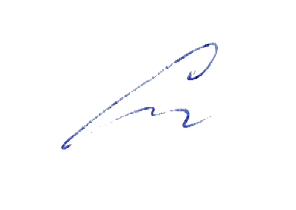 Сластихина Н.П.______«31» августа 2020 г.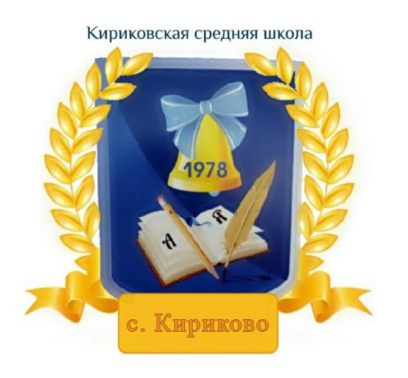 УТВЕРЖДАЮ:Директор муниципального бюджетного 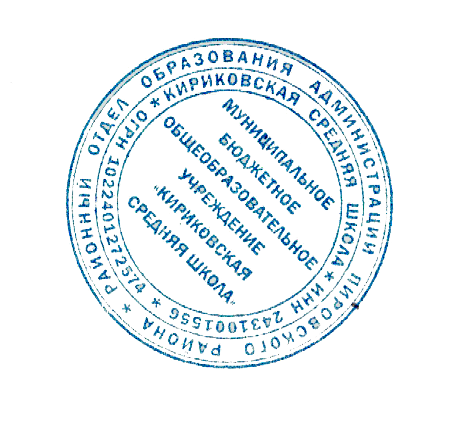 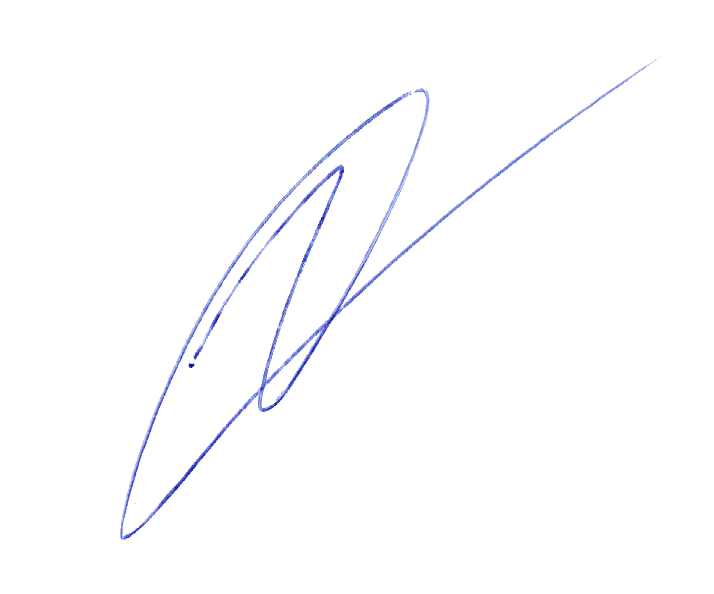 общеобразовательного учреждения «Кириковская средняя школа» Ивченко О.В. _______«31» августа 2020 г.№ п/пРаздел/ Кол-во часовСодержание раздела и подразделов1Былины. Летописи. Жития. (9 ч)О былинах. «Ильины три поездочки». Летописи. Жития. «И повесил Олег щит свой на вратах Цареграда...»; «И вспомнил Олег коня своего...»; «Житие Сергия Радонежского».2Чудесный мир классики(20 ч) П. П. Ершов. «Конек-горбунок» (отрывок); А. С. Пушкин. «Няне», «Туча», «Унылая пора!..», «Птичка Божия не знает...», «Сказка о мертвой царевне и о семи богатырях»; М.Ю. Лермонтов. «Дары Терека» (отрывок), «Ашик-Кериб»; А. П. Чехов. «Мальчики».3Поэтическая тетрадь (9 ч)Ф. И. Тютчев. «Еще земли печален вид...», «Как неожиданно и ярко...»; А. А. Фет. «Весенний дождь», «Бабочка»; Е. А. Баратынский. «Весна, весна! Как воздух чист...», «Где сладкий шепот...»; А. II. Плещеев. «Дети и птичка»; И. С. Никитин. «В синем небе плывут над нолями...»; Н. А. Некрасов. «Школьник», «В зимние сумерки нянины сказки...»; И. А. Бунин. «Листопад».4Литературные сказки(10 ч)В. Ф. Одоевский. «Городок в табакерке»; П. П. Бажов. «Серебряное копытце»; С. Т. Аксаков. «Аленький цветочек»; В. М. Гаршин. «Сказка о жабе и розе».5Делу время – потехе час (6 ч)Е. Д. Шварц. «Сказка о потерянном времени»; В. Ю. Драгунский. «Главные реки», «Что любит Мишка»; В. В. Голявкин. «Никакой горчицы я не ел».6Страна детства(7 ч)Б. С. Житков. «Как я ловил человечков»; К. Г. Паустовский. «Корзина с еловыми шишками»; М. М. Зощенко. «Елка».7Поэтическая тетрадь (5 ч)В. Я. Брюсов «Опять сон»; В. Я. Брюсов «Детская»; С. А. Есенин «Бабушкины сказки»; М. И. Цветаева «Бежит тропинка с бугорка…»; М. И. Цветаева «Наши царства»; обобщающий урок по теме: «Поэтическая тетрадь».8Природа и мы      (9 ч)Д. Н. Мамин-Сибиряк. «Приемыш»;  А. И. Куприн. «Барбос и Жулька»; М. Пришвин. «Выскочка»; К. Г. Паустовский. «Скрипучие половицы»; Е. И. Чарушин. «Кабан»; В. П. Астафьев. «Стрижонок Скрип».9Поэтическая тетрадь (6 ч)Б. Л. Пастернак. «Золотая осень»;  С. А. Клычков. «Весна в лесу»;  Д. Б. Кедрин. «Бабье лето»; Н. М. Рубцов. «Сентябрь»;  С. А. Есенин. «Лебедушка».10Родина(6 ч)И. С.  Никитин «Русь»; С. Д. Дрожжин. «Родине»; Л. В. Жигулин «О, Родина! В неярком блеске...»; Б. А. Слуцкий. «Лошади в океане».11Страна Фантазия (5 ч)Е. С. Велтистов. «Приключения Электроника». К. Булычев. «Путешествие Алисы».12Зарубежная литература (10 ч)Дж. Свифт. «Путешествие Гулливера»; Г. X. Андерсен. «Русалочка»; М. Твен. «Приключения Тома Сойера»; С. Лагерлёф. «Святая ночь», «В Назарете».Итого: 136 часов.   № п/пТемаКол-во часовДатаПримечаниеI четверть ( 23 часа)I четверть ( 23 часа)I четверть ( 23 часа)I четверть ( 23 часа)I четверть ( 23 часа)Былины. Летописи. Жития. (9 ч)Былины. Летописи. Жития. (9 ч)Былины. Летописи. Жития. (9 ч)Былины. Летописи. Жития. (9 ч)Былины. Летописи. Жития. (9 ч)1Знакомство с учебником. Летописи.102.092Из летописи «И повесил Олег щит свой на вратах Царьграда».104.093Из летописи «И вспомнил Олег коня своего» . 107.094Сравнение текста летописи с текстом произведения А.С.Пушкина. «Песнь о вещем Олеге» 109.095Поэтический текст былины «Ильины три поездочки» 111.096Прозаический текст былины в пересказе И.Карнауховой.114.097Герой былины – защитник Русского государства. Картина В.Васнецова «Богатыри» 116.098«Житие Сергия Радонежского»- памятник древнерусской литературы.118.099Проект «Создание календаря исторических событий». Стартовый  контроль техники чтения.121.09Чудесный мир классики (20 ч)Чудесный мир классики (20 ч)Чудесный мир классики (20 ч)Чудесный мир классики (20 ч)Чудесный мир классики (20 ч)10Знакомство с названием раздела. П.П.Ершов «Конёк-Горбунок»123.0911П.П. Ершов «Конёк-Горбунок» Сравнение литературной и народной сказок.125.0912П.П. Ершов «Конёк-Горбунок» Характеристика героя.128.0913Стихи А.С.Пушкина.  «Няне», «Туча». «Унылая пора!».130.0914Знакомство с произведением А.С. Пушкина «Сказка о мертвой царевне и о семи богатырях» 102.1015А.С. Пушкин «Сказка о мертвой царевне и о семи богатырях». Характеристика героев. 105.1016А.С. Пушкин «Сказка о мертвой царевне и о семи богатырях». Деление  текста сказки на части107.1017«Что за прелесть эти сказки!» Сказки А.С.Пушкина.109.1018М.Ю. Лермонтов. А. Шан-Гирей  из «Воспоминаний о Лермонтове»112.1019Картины  природы в стихотворении М.Ю. Лермонтова «Дары Терека».  114.1020М.Ю. Лермонтов «Ашик-Кериб». Турецкая сказка.116.1021М.Ю. Лермонтов «Ашик-Кериб». Сравнение мотивов  русской и турецкой сказки. 119.1022С. Толстой «Как я увидел Льва Николаевича»121.1023Л.Н. Толстой «Детство». Характеристика главного героя.123.102 четверть (23 часа)2 четверть (23 часа)2 четверть (23 часа)2 четверть (23 часа)2 четверть (23 часа)24Л.Н. Толстой «Как мужик камень убрал». Особенности басни.102.1125А.П.Чехов из воспоминаний М.Семановой.106.1126А.П. Чехов «Мальчики». Смысл  названия рассказа.109.1127А.П. Чехов «Мальчики». Главные герои рассказа – герои своего времени.111.1128Обобщение по  разделу «Чудесный мир классики»113.1129Проверим себя и оценим свои достижения  по  разделу «Чудесный мир  классики». 116.11Поэтическая тетрадь (9 ч)Поэтическая тетрадь (9 ч)Поэтическая тетрадь (9 ч)Поэтическая тетрадь (9 ч)Поэтическая тетрадь (9 ч)30 Стихи Ф. И. Тютчева «Еще земли печален вид...», «Как неожиданно и ярко…»118.1131А.А. Фет «Весенний дождь», «Бабочка».  Картины  природы в лирическом стихотворении.120.1132Е.А. Баратынский «Весна, весна! Как воздух чист!..». Передача настроения и чувств.  123.1133А.Н. Плещеев «Дети и птичка».  Ритм стихотворения125.1134И.С. Никитин «В синем небе плывут над полями...».  Изменение картин природы.127.1135Н.А. Некрасов «Школьник», «В зимние сумерки нянины сказки...». Выразительное чтение.130.1136Картина осени в стихах И.А.Бунина  «Листопад».102.1237Обобщение  по разделу «Поэтическая тетрадь». 104.1238Проверим себя и оценим свои достижения по разделу «Поэтическая тетрадь». 107.12Литературные сказки (10 ч)Литературные сказки (10 ч)Литературные сказки (10 ч)Литературные сказки (10 ч)Литературные сказки (10 ч)39Знакомство с названием раздела.  В.Ф. Одоевский «Городок в табакерке» 109.1240В.Ф. Одоевский «Городок в табакерке». Главные герои сказки.111.1241В.М. Гаршин «Сказка о жабе и розе». Сказка или рассказ. 114.1242В.М. Гаршин «Сказка о жабе и розе». Герои произведения. 116.1243П.П. Бажов «Серебряное копытце». Мотивы народных сказок  в  авторском тексте. 118.1244П.П. Бажов «Серебряное копытце». Герои сказки. 121.1245С.Т. Аксаков «Аленький цветочек». Заглавие. Герои сказки.123.1246 С.Т. Аксаков «Аленький цветочек». Деление текста на части. Составление плана.125.123 четверть (29 часов)3 четверть (29 часов)3 четверть (29 часов)3 четверть (29 часов)3 четверть (29 часов)47Обобщение по разделу «Литературные сказки»111.0148Проверим себя и оценим свои достижения  по разделу «Литературные сказки». 113.01Делу время – потехе час (6 ч)Делу время – потехе час (6 ч)Делу время – потехе час (6 ч)Делу время – потехе час (6 ч)Делу время – потехе час (6 ч)49Знакомство с произведением Е.Л. Шварца «Сказка о потерянном времени» 115.0150Поучительный смысл  «Сказки о потерянном времени» Е.Л. Шварца118.0151В.Ю. Драгунский «Главные реки». Особенности юмористического текста.120.0152 В.Ю. Драгунский «Что любит Мишка». Авторское отношение к  изображаемому.122.0153В.В. Голявкин «Никакой я горчицы не ел». Смысл заголовка.125.0154Обобщение  по разделу «Делу время – потехе час». Оценка достижений. 127.01Страна детства (7 ч)Страна детства (7 ч)Страна детства (7 ч)Страна детства (7 ч)Страна детства (7 ч)55Знакомство с названием раздела. Б.С. Житков «Как я ловил человечков» 129.0156Б.С. Житков «Как я ловил человечков». Особенности  развития сюжета. 101.0257К.Г. Паустовский «Корзина с еловыми шишками». Особенности  развития событий.103.0258 К.Г. Паустовский «Корзина с еловыми шишками». Характеристика героев.105.0259М.М. Зощенко «Елка». Проверка умений работать с  текстом.108.0260М.М. Зощенко «Елка». Составление плана. Пересказ.110.0261Проверим себя и оценим свои достижения  по разделу «Страна детства»112.02Поэтическая тетрадь (5 ч)Поэтическая тетрадь (5 ч)Поэтическая тетрадь (5 ч)Поэтическая тетрадь (5 ч)Поэтическая тетрадь (5 ч)62Знакомство с названием раздела. В.Я. Брюсов «Опять сон».115.0263В.Я. Брюсов», «Детская». Выразительное чтение.117.0264С.А. Есенин «Бабушкины сказки». Тема  стихотворения.119.0265М.И. Цветаева «Бежит тропинка с бугорка», «Наши царства». Тема детства120.0266 Обобщение по разделу «Поэтическая тетрадь». Оценка достижений. 124.02Природа и мы      ( 9 ч)Природа и мы      ( 9 ч)Природа и мы      ( 9 ч)Природа и мы      ( 9 ч)Природа и мы      ( 9 ч)67Знакомство с названием раздела. Д.Н. Мамин-Сибиряк «Приёмыш»126.0268Д.Н. Мамин-Сибиряк «Приёмыш». Анализ заголовка.101.0369А.И. Куприн «Барбос  и Жулька». Герои произведения.103.0370М.М. Пришвин «Выскочка». Характеристика героя.105.0371Е.И. Чарушин «Кабан». Характеристика героев на основе их поступков.110.0372В.П. Астафьев «Стрижонок Скрип». Герои рассказа.112.0373В.П. Астафьев «Стрижонок Скрип».  Деление текста на части.115.0374Обобщение по разделу «Природа и мы». Оценка достижений.117.0375Проект «Природа и мы».119.034 четверть ()4 четверть ()4 четверть ()4 четверть ()4 четверть ()Поэтическая тетрадь  (6 ч)Поэтическая тетрадь  (6 ч)Поэтическая тетрадь  (6 ч)Поэтическая тетрадь  (6 ч)Поэтическая тетрадь  (6 ч)76Лирическое стихотворение Б.Л. Пастернака «Золотая осень»129.0377Картины весны в стихотворении С.А. Клычкова  «Весна в лесу».1 31.0378Д.Б. Кедрин «Бабье лето»  - картины лета.1 02.0479Н.М. Рубцов «Сентябрь»  - природа в сентябре.1 05.0480Мотивы народного творчества в стихотворении С.А. Есенина «Лебедушка».107.0481Обобщающий урок по разделу «Поэтическая тетрадь». Оценка достижений.109.04Родина (6 ч)Родина (6 ч)Родина (6 ч)Родина (6 ч)Родина (6 ч)82Знакомство с названием раздела. И.С. Никитин «Русь»112.0483И.С. Никитин «Русь».  Образ Родины в поэтическом тексте.114.0484С.Д. Дрожжин «Родине». Авторское отношение к изображаемому.116.0485А.В. Жигулин «О, Родина! В неярком блеске».  Тема стихотворения.119.0486Обобщающий урок по разделу «Родина». Оценка достижений.121.0487Проект: «Они защищали Родину»123.04Страна Фантазия (5 ч)Страна Фантазия (5 ч)Страна Фантазия (5 ч)Страна Фантазия (5 ч)Страна Фантазия (5 ч)88Знакомство с названием раздела. Е. С. Велтистов «Приключения Электроника»126.0489Е.С. Велтистов «Приключения Электроника» Необычные герои рассказа.128.0490Кир Булычёв «Путешествие Алисы». Особенности фантастического жанра130.0491Кир Булычёв «Путешествие Алисы». Сравнение героев.105.0592Обобщение по разделу  «Страна Фантазия». Проверка техники чтения в рамках промежуточной аттестации.107.05Зарубежная литература (10 ч)Зарубежная литература (10 ч)Зарубежная литература (10 ч)Зарубежная литература (10 ч)Зарубежная литература (10 ч)93Знакомство с названием раздела. Д. Свифт «Путешествие Гулливера»112.0594Д. Свифт «Путешествие Гулливера». Особое развитие сюжета.114.0595Знакомство  с произведением  Г.Х. Андерсена  «Русалочка»117.0596Г.Х. Андерсен «Русалочка». Характеристика героев.119.0597Г.Х. Андерсен «Русалочка». Составление рассказа о Русалочке.121.0598М. Твен «Приключения Тома Сойера». Особенности  повествования.199М. Твен «Приключения Тома Сойера». Характеристика героев.1100С. Лагерлеф «Святая ночь». Нравственный смысл произведения.1101С. Лагерлеф «В Назарете». Скрытый смысл произведения.1102Обобщение по разделу «Зарубежная литература». Оценка достижений.1